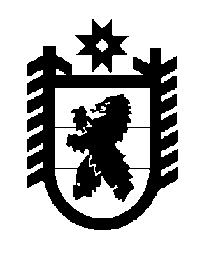 Российская Федерация Республика Карелия    ПРАВИТЕЛЬСТВО РЕСПУБЛИКИ КАРЕЛИЯПОСТАНОВЛЕНИЕот  15 января 2019 года № 8-Пг. Петрозаводск О внесении изменений в постановление Правительства Республики Карелия от 19 декабря 2013 года № 365-ППравительство Республики Карелия п о с т а н о в л я е т:Внести в пункт 2 подраздела 1 раздела II государственной программы Республики Карелия «Развитие институтов гражданского общества и развитие местного самоуправления, защита прав и свобод человека и гражданина», утвержденной постановлением Правительства Республики Карелия от 19 декабря 2013 года № 365-П «Об утверждении государственной программы Республики Карелия «Развитие институтов гражданского общества и развитие местного самоуправления, защита прав и свобод человека и гражданина»  (Собрание законодательства Республики Карелия, 2013, № 12, ст. 2296; 2014, № 3, ст. 419; 2015, № 1, ст. 56; № 4, ст. 670; № 9, ст. 1772; 2016, № 2, ст. 257; № 10, ст. 2144; 2017, № 7, ст. 1366; 2018, № 2,              ст. 250), следующие изменения: 1) в абзаце втором слова «50 процентов» заменить словами                            «43 процента»;2) в абзаце третьем слова «50 процентов» заменить словами                            «57 процентов».           Глава Республики Карелия 					                  А.О. Парфенчиков